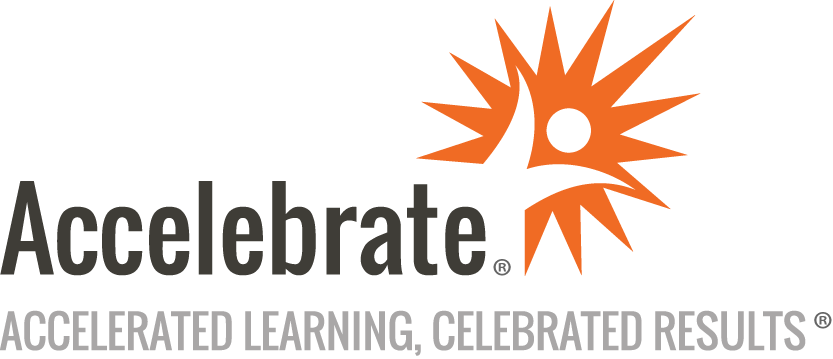 Qlik Sense: Building Data ModelsCourse Number: QLIK-102
Duration: 3 daysOverviewThis Building Data Models with Qlik Sense training class teaches attendees how to load data from common sources such as spreadsheets, relational databases, CSV files, and other forms of structured data. After the data is loaded, participants learn advanced data modeling techniques applying business conditions to ensure the proper development of calculations.PrerequisitesStudents must have familiarity with tables and relationships using primary and foreign keys.  Basic knowledge of SQL query writing (or higher) is preferred.MaterialsAll Qlik training students receive documentation for the detailed exercises they complete in the class and sample solutions.Software Needed on Each Student PCA modern browser (i.e., Chrome, Edge, Firefox) to access the environment.  Having a dual monitor is recommended but not required. ObjectivesIntroduce new users to QlikConnect to various data sources such as OLE DB and other file types of dataDevelop a Data Model with multiple tables of dataHandle various scenarios when dealing with Synthetic KeysStreamline the Data Model to create a efficienciesOutlineData Modeling Introduction Describe the components of a Qlik Sense appState the Qlik Sense deployment options and their componentsDescribe a relational database management systemExplain different data modeling structuresUnderstand the Qlik Sense platformExplain how to create a new appNavigate the Data load editorLoading in Data Explain the different connection types in Qlik SenseCreate a load and selection statementApply commentsCompare data structuresUse the Data model viewerLoad data from Excel spreadsheets and text filesCreate data connections to folders of file locationsUse the Select Data tool to generate the scriptResolving Potential Data Modeling Issues Describe what synthetic keys and synthetic tables areSolve synthetic keysExplain key fieldsExplain Count and SumDescribe circular referencesExplain loosely coupled tablesLeverage Qualify and UnqualifyUse transformation functions in the scriptHow to Generate Data Create new fields in a tableExplain the Where clauseUse Resident LoadExplain composite keysExplain how Qlik Sense uses dates and timesDiscuss how to use AutoGenerateCreate a master calendarManaging and Combining Tables Explain the mapping tables conceptIdentify when to use mapping tablesIdentify areas to clean up in the data modelUse preceding loads within the scriptJoining tablesExplain concatenationDescribe the concatenation typesAdvanced Data Modeling Challenges Describe why and how to aggregate data in the scriptIdentify Crosstable dataExplain how to create scripts to load Crosstable dataExplain the use of Link tablesExplain data specificationDescribe how to implement a data classification approach in Qlik SenseDebugging and Developing in Qlik Explain how to use script variablesDescribe the use of Let and Set statementsExplain the use of dollar-sign expansionLoad data using external scripts with IncludeControl the flow of script executionExplain how to debug a data loadFinish Line Define and use set analysis and its componentsDraw upon basic and advanced expression calculationsAdd Master itemsCreate data islands and review their usageLeverage QVD filesDiscuss performance tuningExplore the impacts of appropriate document designReview best practicesConclusion